НАРУЧИЛАЦКЛИНИЧКИ  ЦЕНТАР ВОЈВОДИНЕул. Хајдук Вељкова бр. 1, Нови Сад(www.kcv.rs)ОБАВЕШТЕЊЕ О ЗАКЉУЧЕНОМ УГОВОРУ У ПОСТУПКУ ЈАВНЕ НАБАВКЕ БРОЈ 361-19-O Врста наручиоца: ЗДРАВСТВОВрста предмета: Опис предмета набавке, назив и ознака из општег речника набавке: Набавка потрошног материјала за CUSA Excel апарат у оквиру Клиничког центра33140000  -  медицински потрошни материјалУговорена вредност: без ПДВ-а  448.600,00 динара, односно 493.460,00 динара са ПДВ-ом.Критеријум за доделу уговора: најнижа понуђена ценаБрој примљених понуда: 1Понуђена цена: Највиша: 448.600,00 динараНајнижа: 448.600,00 динараПонуђена цена код прихваљивих понуда:Највиша:  448.600,00 динараНајнижа:  448.600,00 динараДатум доношења одлуке о додели уговора: 05.02.2020.Датум закључења уговора: 14.02.2020.Основни подаци о добављачу:„Denta BP Pharm” д.о.о. ул. Јужни булевар бр. 19, БеоградПериод важења уговора: до дана у којем добављач у целости испоручи наручиоцу добра, односно најдуже годину дана.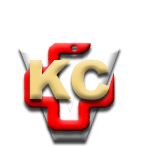 КЛИНИЧКИ ЦЕНТАР ВОЈВОДИНЕАутономна покрајина Војводина, Република СрбијаХајдук Вељкова 1, 21000 Нови Сад,т: +381 21/484 3 484 e-адреса: uprava@kcv.rswww.kcv.rs